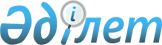 О внесении изменений в решение районного маслихата от 22 декабря 2010 года N 4-38-234 "О районном бюджете Панфиловского района на 2011-2013 годы"
					
			Утративший силу
			
			
		
					Решение маслихата Панфиловского района Алматинской области от 21 октября 2011 года N 4-52-317. Зарегистрировано Управлением юстиции Панфиловского района Департамента юстиции Алматинской области 24 октября 2011 года N 2-16-139. Утратило силу решением маслихата Панфиловского района Алматинской области от 20 декабря 2011 года N 4-55-344      Сноска. Утратило силу решением маслихата Панфиловского района Алматинской области от 20.12.2011 N 4-55-344.      Примечание РЦПИ:

      В тексте сохранена авторская орфография и пунктуация.       

В соответствии с подпунктом 4) пункта 2 и пункта 4 статьи 106,  пункта 5 статьи 109 Бюджетного Кодекса Республики Казахстан от 04 декабря 2008 года, подпунктом 1) пункта 1 статьи 6 Закона Республики Казахстан "О местном государственном управлении и самоуправлении в Республике Казахстан" от 23 января 2001 года, Панфиловский районный маслихат РЕШИЛ:



      1. Внести в решение Панфиловского районного маслихата от 22 декабря 2010 года N 4-38-234 "О районном бюджете Панфиловского района на 2011-2013 годы" (зарегистрировано в государственном Реестре нормативных правовых актов от 30 декабря 2010 года за N 2-16-126, опубликовано в газете "Жаркент өңірі" N 3 от 15 января 2011 года), в решение районного маслихата от 21 февраля 2011 года N 4-42-261 "О внесении изменений и дополнений в решение Панфиловского районного маслихата от 22 декабря 2010 года N 4-38-234 "О районном бюджете Панфиловского района на 2011-2013 годы" (зарегистрировано в государственном Реестре нормативных правовых актов от 28 февраля 2011 года за N 2-16-132, опубликовано в газете "Жаркент өңірі" N 12 от 12 марта 2011 года), в решение районного маслихата от 18 марта 2011 года N 4-44-269 "О внесении изменений в решение Панфиловского районного маслихата от 22 декабря 2010 года N 4-38-234 "О районном бюджете Панфиловского района на 2011-2013 годы" (зарегистрировано в государственном Реестре нормативных правовых актов от 04 апреля 2011 года за N 2-16-133, опубликовано в газете "Жаркент өңірі" N 15 от 09 апреля 2011 года), в решение районного маслихата от 12 апреля 2011 года N 4-46-280 "О внесении изменений в решение Панфиловского районного маслихата от 22 декабря 2010 года N 4-38-234 "О районном бюджете Панфиловского района на 2011-2013 годы" (зарегистрировано в государственном Реестре нормативных правовых актов от 21 апреля 2011 года за N 2-16-134, опубликовано в газете "Жаркент өңірі" N 18 от 01 мая 2011 года), в решение районного маслихата от 18 июля 2011 года N 4-48-297 "О внесении изменений в решение Панфиловского районного маслихата от 22 декабря 2010 года N 4-38-234 "О районном бюджете Панфиловского района на 2011-2013 годы" (зарегистрировано в государственном Реестре нормативных правовых актов от 25 июля 2011 года за N 2-16-136, опубликовано в газете "Жаркент өңірі" N 31 от 06 августа 2011 года), следующие изменения:



      в пункте 1 по строкам:



      1) "Доходы" цифру "5254926" заменить на цифру "5658676"

      в том, числе:

      "налоговые поступления" цифру "810563" заменить на цифру "784305";

      "неналоговые поступления" цифру "101340" заменить на цифру "100240";

      "поступления от продажи основного капитала" цифру "3120" заменить на цифру "40478";

      "поступления трансфертов" цифру "4339903" заменить на цифру "4733653";

      "целевые текущие трансферты" цифру "429378" заменить на цифру "518386";

      "целевые трансферты на развитие" цифру "386721" заменить на цифру "691463";



      2) "Расходы" цифру "6088864" заменить на цифру "6220448";

      в пункте 4 по строкам:

      "государственные услуги общего характера" цифру "273444" заменить на цифру "287409";

      "оборона" цифру "64820" заменить на цифру "66190";

      "образование" цифру "4103364" заменить на цифру "4213536";

      "социальной помощи и социального обеспечения" цифру "261960" заменить на цифру "223690";

      "жилищно-коммунальное хозяйство" цифру "913155" заменить на цифру "944359";

      "культура, спорт, туризм и информационное пространство" цифру "129371" заменить на цифру "132943";

      "сельское, водное, лесное, рыбное хозяйство, особо охраняемые природные территории, охрана окружающей среды и животного мира, земельные отношения" цифру "125504" заменить на цифру "128667";

      "промышленность, архитектурная, градостроительная и строительная деятельность" цифру "12115" заменить на цифру "13345";

      "транспорт и коммуникации" цифру "160595" заменить на цифру "165095";

      "прочие" цифру "40644" заменить на цифру "41322";



      2. Приложение 1 к указанному решению изложить в новой редакции согласно приложению 1 к настоящему решению.



      3. Настоящее решение вводится в действие с 1 января 2011 года.      Председатель сессии

      районного маслихата                        М. Онласынов      Секретарь районного

      маслихата                                  Т. Оспанов      СОГЛАСОВАНО:      Начальник ГУ "Отдел экономики,

      бюджетного планирования и

      предпринимательства"                       Оспанов Акан Акатович

      21 октября 2011 года

Приложение N 1

утвержденное решением маслихата

Панфиловского района от 21 октября

2011 года N 4-52-317 "О внесении

изменений в решение Панфиловского

районного маслихата от 22 декабря

2010 года N 4-38-234 "О районном

бюджете Панфиловского

района на 2011-2013 годы"Приложение N 1

к решению маслихата Панфиловского

района от 22 декабря 2010 года

N 4-38-234 "О районном бюджете

Панфиловского района

на 2011-2013 годы" 

О районном бюджете Панфиловского района на 2011 год
					© 2012. РГП на ПХВ «Институт законодательства и правовой информации Республики Казахстан» Министерства юстиции Республики Казахстан
				КатегорияКатегорияКатегорияКатегорияКатегорияСумма

(тыс.

тенге)КлассКлассКлассКлассСумма

(тыс.

тенге)ПодклассПодклассПодклассСумма

(тыс.

тенге)СпецификаСпецификаСумма

(тыс.

тенге)НаименованиеСумма

(тыс.

тенге)Доходы56586761Налоговые поступления78430504Hалоги на собственность73841941Hалоги на имущество56849201Налог на имущество юридических лиц и

индивидуальных предпринимателей55886602Hалог на имущество физических лиц96263Земельный налог2188302Земельный налог с физических лиц на

земли населенных пунктов790003Земельный налог на земли

промышленности, транспорта, связи,

обороны и иного

несельскохозяйственного назначения59407Земельный налог с юридических лиц и

индивидуальных предпринимателей,

частных нотариусов и адвокатов на

земли сельскохозяйственного

назначения5408Земельный налог с юридических лиц,

индивидуальных предпринимателей,

частных нотариусов и адвокатов на

земли населенных пунктов133354Hалог на транспортные средства14368401Hалог на транспортные средства с

юридических лиц509502Hалог на транспортные средства с

физических лиц1385895Единый земельный налог436001Единый земельный налог4360105Внутренние налоги на товары, работы и

услуги324892Акцизы728396Бензин (за исключением авиационного)

реализуемый юридическими и

физическими лицами в розницу, а также

используемый на собственные

производственные нужды676197Дизельное топливо, реализуемое

юридическими и физическими лицами в

розницу, а также используемое на

собственные производственные нужды5223Поступления за использование

природных и других ресурсов880115Плата за пользование земельными

участками88014Сборы за ведение предпринимательской

и профессиональной деятельности1285101Сбор за государственную регистрацию

индивидуальных предпринимателей99602Лицензионный сбор за право занятия

отдельными видами деятельности250003Сбор за государственную регистрацию

юридических лиц и учетную регистрацию

филиалов и представительств, а также

их перерегистрацию63005Сбор за государственную регистрацию

залога движимого имущества и ипотеки

судна или строящегося судна5714Сбор за государственную регистрацию

транспортных средств, а также их

перерегистрацию170018Сбор за государственную регистрацию

прав на недвижимое имущество и сделок

с ним660820Плата за размещение наружной

(визуальной) рекламы в полосе отвода

автомобильных дорог общего

пользования местного значения и в

населенных пунктах3605Налог на игорный бизнес355402Фиксированный налог355408Обязательные платежи, взимаемые за

совершение юридически значимых

действий и (или) выдачу документов

уполномоченными на то

государственными органами или

должностными лицами133971Государственная пошлина13397Государственная пошлина, взимаемая с

подаваемых в суд исковых заявлений,

заявлений особого искового

производства, заявлений (жалоб) по

делам особого производства, заявлений

о вынесении судебного приказа,

заявлений о выдаче дубликата

исполнительного листа, заявлений о

выдаче исполнительных листов на

принудительное исполнение решений

третейских (арбитражных) судов02и иностранных судов, заявлений о

повторной выдаче копий судебных

актов, исполнительных листов и иных

документов, за исключением

государственной пошлины с подаваемых

в суд исковых заявлений к

государственным учреждениям398704Государственная пошлина, взимаемая за

регистрацию актов гражданского

состояния, а также за выдачу

гражданам справок и повторных

свидетельств о регистрации актов4500гражданского состояния и свидетельств

в связи с изменением, дополнением и

восстановлением записей актов

гражданского состояния450005Государственная пошлина, взимаемая за

оформление документов на право выезда

за границу на постоянное место

жительства и приглашение в Республику

Казахстан лиц из других государств, а

также за внесение изменений в эти

документы8506Государственная пошлина, взимаемая за

выдачу на территории Республики

Казахстан визы к паспортам

иностранцев и лиц без гражданства или

заменяющим их документам на право

выезда из Республики Казахстан и

въезда в Республику Казахстан2007Государственная пошлина, взимаемая за

оформление документов о приобретении

гражданства Республики Казахстан,

восстановлении гражданства Республики

Казахстан и прекращении гражданства

Республики Казахстан9508Государственная пошлина, взимаемая за

регистрацию места жительства420009Государственная пошлина, взимаемая за выдачу удостоверения охотника и его ежегодную регистрацию3510Государственная пошлина, взимаемая за

регистрацию и перерегистрацию каждой

единицы гражданского, служебного

оружия физических и юридических лиц

(за исключением холодного

охотничьего, сигнального,

огнестрельного бесствольного,

механических распылителей,

аэрозольных и других устройств,

снаряженных слезоточивыми или

раздражающими веществами,

пневматического оружия с дульной

энергией не более 7,5 Дж и калибра до

4,5 мм включительно)12012Государственная пошлина за выдачу

разрешений на хранение или хранение и

ношение, транспортировку, ввоз на

территорию Республики Казахстан и

вывоз из Республики Казахстан оружия

и патронов к нему21521Государственная пошлина, взимаемая за

выдачу удостоверений тракториста -

машиниста1402Неналоговые поступления10024001Доходы от государственной

собственности44115Доходы от аренды имущества,

находящегося в государственной

собственности441104Доходы от аренды имущества,

находящегося в коммунальной

собственности441104Штрафы, пени, санкции, взыскания,

налагаемые государственными

учреждениями, финансируемыми из

государственного бюджета, а также

содержащимися и финансируемыми из

бюджета (сметы расходов)

Национального Банка Республики

Казахстан444341Штрафы, пени, санкции, взыскания,

налагаемые государственными

учреждениями, финансируемыми из

государственного бюджета, а также

содержащимися и финансируемыми из

бюджета (сметы расходов)

Национального Банка Республики

Казахстан, за исключением поступлений

от организаций нефтяного сектора4443405Административные штрафы, пени,

санкции, взыскания, налагаемые

местными государственными органами4443406Прочие неналоговые поступления513951Прочие неналоговые поступления5139505Поступления дебиторской, депонентской

задолженности государственных

учреждений, финансируемых из местного

бюджета4854007Возврат неиспользованных средств,

ранее полученных из местного бюджета109Другие неналоговые поступления в

местный бюджет28543Поступления от продажи основного

капитала4047803Продажа земли и нематериальных

активов404781Продажа земли4047801Поступления от продажи земельных

участков404784Поступления трансфертов473365302Трансферты из вышестоящих органов

государственного управления47336532Трансферты из областного бюджета473365301Целевые текущие трансферты51838602Целевые трансферты на развитие69146303Субвенции3523804Функциональная группаФункциональная группаФункциональная группаФункциональная группаФункциональная группаСумма

(тыс.

тенге)Функциональная подгруппаФункциональная подгруппаФункциональная подгруппаФункциональная подгруппаСумма

(тыс.

тенге)Администратор бюджетных программАдминистратор бюджетных программАдминистратор бюджетных программСумма

(тыс.

тенге)ПрограммаПрограммаСумма

(тыс.

тенге)НаименованиеСумма

(тыс.

тенге)Расходы622044801Государственные услуги общего

характера2874091Представительные, исполнительные и

другие органы, выполняющие общие

функции государственного управления251337112Аппарат маслихата района (города

областного значения)14791001Услуги по обеспечению деятельности

маслихата района (города областного

значения)14646003Капитальные расходы государственных

органов145122Аппарат акима района (города

областного значения)83537001Услуги по обеспечению деятельности

акима района (города областного

значения)71504003Капитальные расходы государственных

органов12033123Аппарат акима района в городе, города

районного значения, поселка, аула

(села), аульного (сельского) округа153009001Услуги по обеспечению деятельности

акима района в городе, города

районного значения, поселка, аула

(села), аульного (сельского) округа148039022Капитальные расходы государственных

органов49702Финансовая деятельность14255452Отдел финансов района (города

областного значения)14255001Услуги по реализации государственной

политики в области исполнения бюджета

района (города областного значения) и

управления коммунальной

собственностью района (города

областного значения)12665003Проведение оценки имущества в целях

налогообложения15905Планирование и статистическая

деятельность21817476Отдел экономики, бюджетного

планирования и предпринимательства

района (города областного значения)21817001Услуги по реализации государственной

политики в области формирования,

развития экономической политики,

системы государственного

планирования, управления района и

предпринимательства (города

областного значения)18917003Капитальные расходы государственных

органов290002Оборона661901Военные нужды2928122Аппарат акима района (города

областного значения)2928005Мероприятия в рамках исполнения

всеобщей воинской обязанности29282Организация работы по чрезвычайным

ситуациям63262122Аппарат акима района (города

областного значения)63262006Предупреждение и ликвидация

чрезвычайных ситуаций масштаба района

(города областного значения)62556007Мероприятия по профилактике и тушению

степных пожаров районного

(городского) масштаба, а также

пожаров в населенных пунктах, в

которых не созданы органы

государственной противопожарной

службы70603Общественный порядок, безопасность,

правовая, судебная,

уголовно-исполнительная деятельность28801Правоохранительная деятельность2880458Отдел жилищно-коммунального

хозяйства, пассажирского транспорта и

автомобильных дорог района (города

областного значения)2880021Обеспечение безопасности дорожного

движения в населенных пунктах288004Образование42135361Дошкольное воспитание и обучение447631123Аппарат акима района в городе, города

районного значения, поселка, аула

(села), аульного (сельского) округа4897004Поддержка организаций дошкольного

воспитания и обучения3800025Увеличение размера доплаты за

квалификационную категорию учителям

школ и воспитателям дошкольных

организаций образования1097471Отдел образования, физической

культуры и спорта района (города

областного значения)35336025Увеличение размера доплаты за

квалификационную категорию учителям

школ и воспитателям дошкольных

организаций образования35336471Отдел образования, физической

культуры и спорта района (города

областного значения)407398003Обеспечение деятельности организаций

дошкольного воспитания и обучения4073982Начальное, основное среднее и общее

среднее образование3390522123Аппарат акима района в городе, города

районного значения, поселка, аула

(села), аульного (сельского) округа4214005Организация бесплатного подвоза

учащихся до школы и обратно в аульной

(сельской) местности4214471Отдел образования, физической

культуры и спорта района (города

областного значения)3386308004Общеобразовательное обучение3359512005Дополнительное образование для детей

и юношества267969Прочие услуги в области образования375383466Отдел архитектуры, градостроительства

и строительства района (города

областного значения)295894037Строительство и реконструкция

объектов образования295894471Отдел образования, физической

культуры и спорта района (города

областного значения)79489008Информатизация системы образования в

государственных учреждениях

образования района (города областного

значения)12445009Приобретение и доставка учебников,

учебно-методических комплексов для

государственных учреждений

образования района (города областного

значения)38500020Ежемесячные выплаты денежных средств

опекунам (попечителям) на содержание

ребенка сироты (детей-сирот), и

ребенка (детей), оставшегося без

попечения родителей19958023Обеспечение оборудованием,

программным обеспечением

детей-инвалидов, обучающихся на дому858606Социальная помощь и социальное

обеспечение2236902Социальная помощь199140451Отдел занятости и социальных программ

района (города областного значения)199140002Программа занятости46077004Оказание социальной помощи на

приобретение топлива специалистам

здравоохранения, образования,

социального обеспечения, культуры и

спорта в сельской местности в

соответствии с законодательством

Республики Казахстан17653005Государственная адресная социальная

помощь788006Жилищная помощь13669007Социальная помощь отдельным

категориям нуждающихся граждан по

решениям местных представительных

органов9146010Материальное обеспечение

детей-инвалидов, воспитывающихся и

обучающихся на дому8225014Оказание социальной помощи

нуждающимся гражданам на дому23014016Государственные пособия на детей до

18 лет62884017Обеспечение нуждающихся инвалидов

обязательными гигиеническими

средствами и предоставление услуг

специалистами жестового языка,

индивидуальными помощниками в

соответствии с индивидуальной

программой реабилитации инвалида7047023Обеспечение деятельности центров

занятости106379Прочие услуги в области социальной

помощи и социального обеспечения24550451Отдел занятости и социальных программ

района (города областного значения)24550001Услуги по реализации государственной

политики на местном уровне в области

обеспечения занятости и реализации

социальных программ для населения22800011Оплата услуг по зачислению, выплате и

доставке пособий и других социальных

выплат1450021Капитальные расходы государственных

органов30007Жилищно-коммунальное хозяйство9443591Жилищное хозяйство633595458Отдел жилищно-коммунального

хозяйства, пассажирского транспорта и

автомобильных дорог района (города

областного значения)990002Изъятие, в том числе путем выкупа

земельных участков для

государственных надобностей и

связанное с этим отчуждение

недвижимого имущества70003Организация сохранения

государственного жилого фонда920466Отдел архитектуры, градостроительства

и строительства района (города

областного значения)632605003Строительство жилья государственного

коммунального жилищного фонда221655004Развитие и обустройство инженерно -

коммуникационной инфраструктуры131686018Развитие инженерно-коммуникационной

инфраструктуры в рамках Программы

занятости 202097469019Строительство жилья1817952Коммунальное хозяйство269569123Аппарат акима района в городе, города

районного значения, поселка, аула

(села), аульного (сельского) округа4456014Организация водоснабжения населенных

пунктов4456458Отдел жилищно-коммунального

хозяйства, пассажирского транспорта и

автомобильных дорог района (города

областного значения)265113012Функционирование системы

водоснабжения и водоотведения22000028Развитие коммунального хозяйства83160029Развитие системы водоснабжения1599533Благоустройство населенных пунктов41195123Аппарат акима района в городе, города

районного значения, поселка, аула

(села), аульного (сельского) округа41195008Освещение улиц населенных пунктов15000009Обеспечение санитарии населенных

пунктов7674010Содержание мест захоронений и

погребение безродных1668011Благоустройство и озеленение

населенных пунктов1685308Культура, спорт, туризм и

информационное пространство1329431Деятельность в области культуры82382478Отдел внутренней политики, культуры и

развития языков района (города

областного значения)82382009Поддержка культурно-досуговой работы823822Спорт2147471Отдел образования, физической

культуры и спорта района (города

областного значения)2147014Проведение спортивных соревнований на

районном (города областного значения)

уровне407015Подготовка и участие членов сборных

команд района (города областного

значения) по различным видам спорта

на областных спортивных соревнованиях17403Информационное пространство36008478Отдел внутренней политики, культуры и

развития языков района (города

областного значения)36008005Услуги по проведению государственной

информационной политики через газеты

и журналы8276007Функционирование районных (городских)

библиотек27042008Развитие государственного языка и

других языков народа Казахстана6909Прочие услуги по организации

культуры, спорта, туризма и

информационного пространства12406478Отдел внутренней политики, культуры и

развития языков района (города

областного значения)12406001Услуги по реализации государственной

политики на местном уровне в области

информации, укрепления

государственности и формирования

социального оптимизма граждан,

развития языков и культуры11121003Капитальные расходы государственных

органов143004Реализация региональных программ в

сфере молодежной политики114210Сельское, водное, лесное, рыбное

хозяйство, особо охраняемые природные

территории, охрана окружающей среды и

животного мира, земельные отношения1286671Сельское хозяйство27540466Отдел архитектуры, градостроительства

и строительства района (города

областного значения)30010Развитие объектов сельского хозяйства300474Отдел сельского хозяйства и

ветеринарии района (города областного

значения)23941001Услуги по реализации государственной

политики на местном уровне в сфере

сельского хозяйства и ветеринарии 18047007Организация отлова и уничтожения

бродячих собак и кошек770008Возмещение владельцам стоимости

изымаемых и уничтожаемых больных

животных, продуктов и сырья животного

происхождения1925011Проведение ветеринарных мероприятий

по энзоотическим болезням животных3199476Отдел экономики, бюджетного

планирования и предпринимательства

района (города областного значения)3299099Реализация мер социальной поддержки

специалистов социальной сферы

сельских населенных пунктов за счет

целевого трансферта из

республиканского бюджета32996Земельные отношения8179463Отдел земельных отношений района

(города областного значения)8179001Услуги по реализации государственной

политики в области регулирования

земельных отношений на территории

района (города областного значения)8029007Капитальные расходы государственных

органов1509Прочие услуги в области сельского,

водного, лесного, рыбного хозяйства,

охраны окружающей среды и земельных

отношений92948474Отдел сельского хозяйства и

ветеринарии района (города областного

значения)92948013Проведение противоэпизоотических

мероприятий9294811Промышленность, архитектурная,

градостроительная и строительная

деятельность133452Архитектурная, градостроительная и

строительная деятельность13345466Отдел архитектуры, градостроительства

и строительства района (города

областного значения)13345001Услуги по реализации государственной

политики в области строительства,

улучшения архитектурного облика

городов, районов и населенных пунктов

области и обеспечению рационального и

эффективного градостроительного

освоения территории района (города

областного значения)13195015Капитальные расходы государственных

органов15012Транспорт и коммуникации1650951Автомобильный транспорт165095458Отдел жилищно-коммунального

хозяйства, пассажирского транспорта и

автомобильных дорог района (города

областного значения)165095023Обеспечение функционирования

автомобильных дорог16509513Прочие413229Прочие41322451Отдел занятости и социальных программ

района (города областного значения)5772022Поддержка частного

предпринимательства в рамках

программы "Дорожная карта бизнеса -

2020"5772452Отдел финансов района (города

областного значения)7221012Резерв местного исполнительного

органа района (города областного

значения)7221458Отдел жилищно-коммунального

хозяйства, пассажирского транспорта и

автомобильных дорог района (города

областного значения)6806001Услуги по реализации государственной

политики на местном уровне в области

жилищно-коммунального хозяйства,

пассажирского транспорта и

автомобильных дорог6666013Капитальные расходы государственных

органов140471Отдел образования, физической

культуры и спорта района (города

областного значения)21523001Услуги по обеспечению деятельности

отдела образования, физической

культуры и спорта21223018Капитальные расходы государственных

органов30015Трансферты10121Трансферты1012452Отдел финансов района (города

областного значения)1012006Возврат неиспользованных

(недоиспользованных) целевых

трансфертов10123. Чистое бюджетное кредитование19861Бюджетные кредиты2000410Сельское, водное, лесное, рыбное

хозяйство, особо охраняемые природные

территории, охрана окружающей среды и

животного мира, земельные отношения200041Сельское хозяйство20004476Отдел экономики, бюджетного

планирования и предпринимательства

района (города областного значения)20004004Бюджетные кредиты для реализации мер

социальной поддержки специалистов

социальной сферы сельских населенных

пунктов200045Погашение бюджетных кредитов14301Погашение бюджетных кредитов1431Погашение бюджетных кредитов,

выданных из государственного бюджета14313Погашение бюджетных кредитов,

выданных из местного бюджета

физическим лицам1434. Сальдо по операциям с финансовыми

активами2500013Прочие250009Прочие25000452Отдел финансов района (города

областного значения)25000014Формирование или увеличение уставного

капитала юридических лиц250005. Дефицит (профицит) бюджета-4376946. Финансирование дефицита

(использование профицита) бюджета4376947Поступления займов19139901Внутренние государственные займы1913992Договоры займа19139903Займы, получаемые местным

исполнительным органом района (города

областного значения)19139916Погашение займов1441Погашение займов144452Отдел финансов района (города

областного значения)143008Погашение долга местного

исполнительного органа перед

вышестоящим бюджетом14321Возврат неиспользованных бюджетных

кредитов, выданных из местного

бюджета18Используемые остатки бюджетных

средств24643901Остатки бюджетных средств2464391Свободные остатки бюджетных средств24643901Свободные остатки бюджетных средств246439